QuestionLabel the triangle with the angle being found as AFill into the formula Use calculator to find missing angle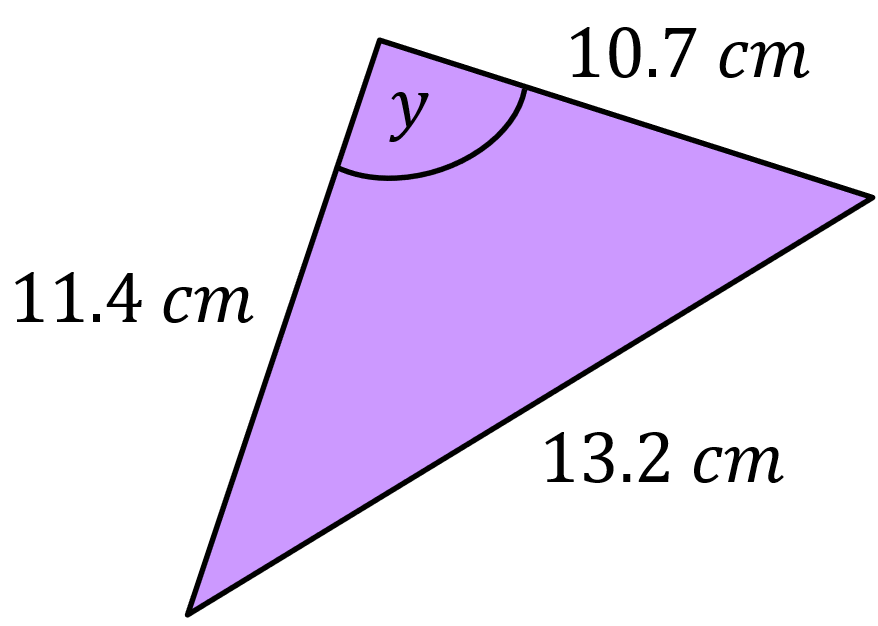 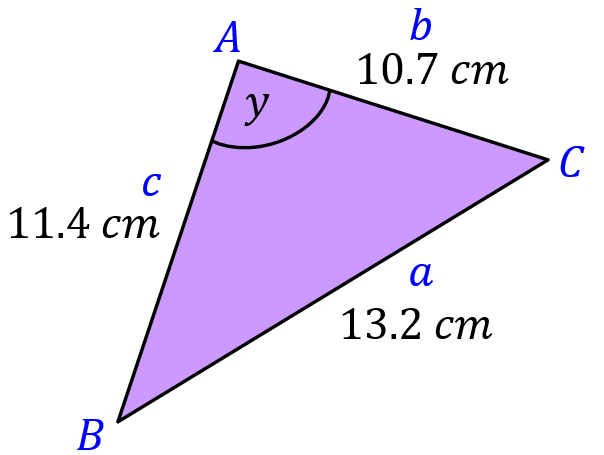 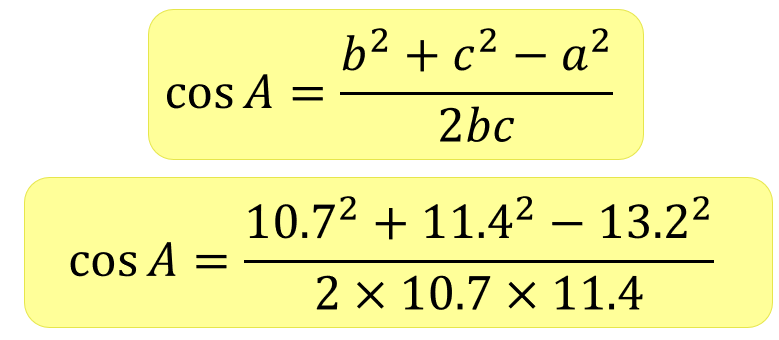 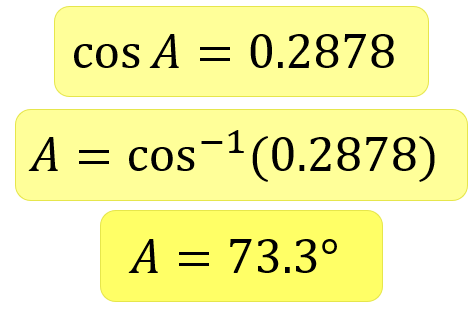 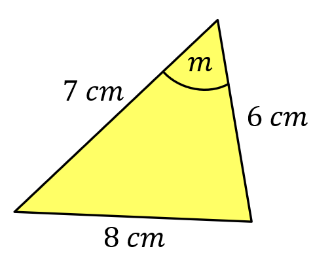 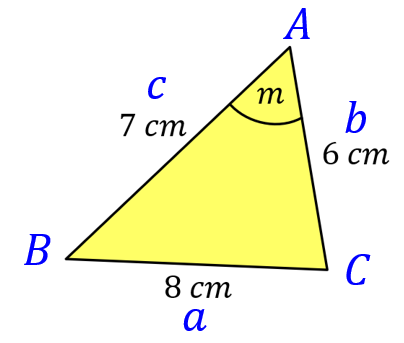 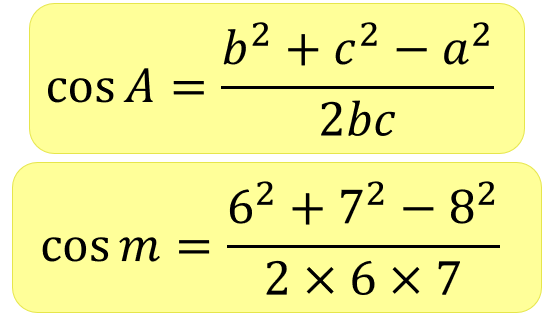 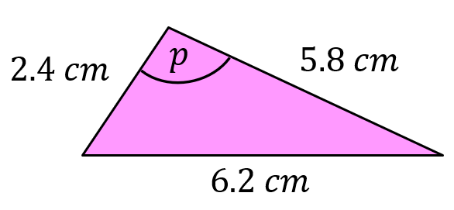 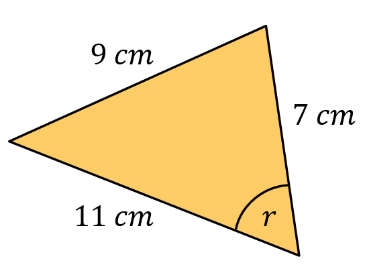 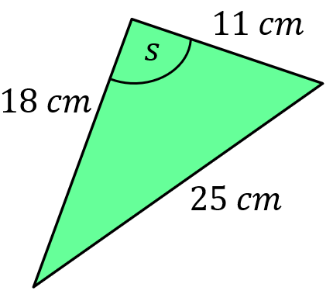 